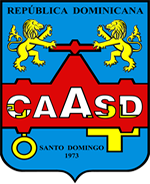 Corporación del Acueducto y Alcantarillado de Santo Domingo “Año de la Superación del Analfabetismo”ADENDA NO. 1PLIEGO DE CONDICIONES ESPECÍFICAS PARA LICITACIÓN RESTRINGIDACAASD-LR-01-2014Contratación de Renovación Integral de las Calles de la Ciudad Colonial, D.N., Sistemas de Aguas Potable y Residual y Reacondicionamiento de las Estructuras Vida sobre el OzamaSanto Domingo, Distrito NacionalADENDA No.1Licitación Restringida CAASD-LR-01-201407 de mayo del 2014 Santo Domingo, Distrito Nacional A: Todos los interesados De: Departamento de Compras y ContratacionesEl comité de Compras y Contrataciones de la Corporación del Acueducto y Alcantarillado de Santo Domingo, les informa que mediante esta Adenda No.1, se modifica del Anexo No. 1  que constituye el Presupuesto: Renovación Integral de las Calles de la Ciudad Colonial, Distrito Nacional, Sistemas  de Aguas Potable y Residual  lo siguiente:Partidas:IIISISTEMA DE AGUA RESIDUALNo.DescripciónCantidadUD14.2ASIENTO DE ARENA14.2.1Asiento de arena Calle Restauración5.44M314.2.2Asiento de arena Calle Emiliano Tejera4.42M314.2.3Asiento de arena Calle Salome Espaillat28.05M314.2.4Asiento de arena Calle Sánchez30.6M314.2.5Asiento de arena Calle José Reyes32.47M314.2.6Asiento de arena Calle Duarte34.17M314.2.7Asiento de arena Calle Hostos47.94M314.2.8Asiento de arena Calle Santomé29.07M314.2.9Asiento de arena Calle Arzobispo Nouel61.97M314.2.10Asiento de arena Calle Padre Billini46.92M314.2.11Asiento de arena Calle General Luperón28.22M314.2.12Asiento de arena Calle Salome Ureña22.1M314.2.13Asiento de arena Calle Las Mercedes16.17M414.3RELLENO COMPACTADO CON MAQUITO   14.3.1Relleno compactado Calle Restauración20.07M314.3.2Relleno compactado Calle Emiliano Tejera16.31M314.3.3Relleno compactado Calle Salome Espaillat103.49M314.3.4Relleno compactado Calle Sánchez112.9M314.3.5Relleno compactado Calle José Reyes119.8M314.3.6Relleno compactado Calle Duarte126.07M314.3.7Relleno compactado Calle Hostos176.87M314.3.8Relleno compactado Calle Santomé107.25M314.3.9Relleno compactado Calle Arzobispo Nouel228.61M314.3.10Relleno compactado Calle Padre Billini173.11M314.3.11Relleno compactado Calle General Luperón104.12M314.3.12Relleno compactado Calle Salome Ureña81.54M314.3.13Relleno compactado Calle Las Mercedes59.65M414.4SUMINISTRO MATERIAL PARA RELLENO14.4.1Relleno Calle Restauración43.23M314.4.2Relleno Calle Emiliano Tejera35.13M314.4.3Relleno Calle Salome Espaillat222.92M314.4.4Relleno Calle Sánchez243.18M314.4.5Relleno Calle José Reyes258.04M314.4.6Relleno Calle Duarte271.55M314.4.7Relleno Calle Hostos380.98M314.4.8Relleno Calle Santomé231.02M314.4.9Relleno Calle Arzobispo Nouel492.44M314.4.10Relleno Calle Padre Billini372.88M314.4.11Relleno Calle General Luperón224.27M314.4.12Relleno Calle Salome Ureña175.63M314.4.13Relleno Calle Las Mercedes128.48M314.5BOTE DE MATERIAL SOBRANTE14.5.1Bote material Calle Restauración30.18M314.5.2Bote de material Calle Emiliano Tejera24.52M314.5.3Bote de material Calle Salome Espaillat155.63M314.5.4Bote de material Calle Sánchez169.78M314.5.5Bote de material Calle José Reyes180.15M314.5.6Bote de material Calle Duarte189.58M314.5.7Bote de material Calle Hostos265.98M314.5.8Bote de material Santomé161.29M314.5.9Bote de material José Reyes343.8M314.5.10Bote de material Arzobispo Nouel260.32M314.5.11Bote de material Calle Padre Billini156.57M314.5.12Bote de material Calle General Luperón122.62M314.5.13Bote de material Calle Salome Ureña89.7M3